Publicado en Madrid el 06/07/2021 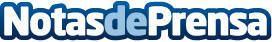 Yallego, la única franquicia en España especializada en el food delivery localLa enseña Yallego se convierte en un referente en food delivery en aquellas poblaciones donde los grandes operadores no tienen representaciónDatos de contacto:Beatriz RosaConsultor en Tormo Franquicias Consulting911 592 558Nota de prensa publicada en: https://www.notasdeprensa.es/yallego-la-unica-franquicia-en-espana Categorias: Nacional Franquicias Emprendedores E-Commerce Restauración Consumo http://www.notasdeprensa.es